Программа спецкурса«Международные стандарты финансовой отчетности»(40 академических часов)Тема 1. Структура МСФО и принципы бухгалтерского учетаНазначение МСФО и их распространение. Применение международных стандартов финансовой отчетности в Российской Федерации.Структура стандартов (IAS, IFRS, SIC, IFRIC). Концептуальная основа МСФО: качественные характеристики финансовой информации, допущение о действующем предприятии, принцип начисления, основные элементы финансовой отчетности.Тема 2. Основные отличия между российскими стандартами бухгалтерского учета и международными стандартами бухгалтерского учетаОтличительные особенности принципов формирования бухгалтерской отчетности по международным и по российским стандартам. Концептуальные отличия. Отличия, обусловленные сложившейся практикой учета. Различия технического характера.Тема 3. Структура бухгалтерской отчетности по МСФОIAS 1 «Представление финансовой отчетности». Состав отчетности, взаимосвязь между формами отчетности. Отчет о финансовом положении. Отчет о совокупном доходе. Отчет об изменениях в собственном капитале. Отчет о движении денежных средств. Примечания к финансовой отчетности.IAS 34 «Промежуточная финансовая отчетность».IAS 8 «Учетная политика, изменения в бухгалтерских оценках и ошибки». IFRS 1 «Первое применение МСФО». Дата перехода на МСФО. Входящий баланс. Основные исключения из требований МСФО при подготовке первой отчетности.Тема 4. Оценка активов и обязательств в соответствии с МСФООценка при первоначальном признании и последующая оценка активов и обязательств. IFRS 13 «Справедливая стоимость». Основные правила определения справедливой стоимости активов и обязательств, иерархия справедливой стоимости.Порядок расчета дисконтированной стоимости. Понятия аннуитета, PV, NPV, ставки дисконтирования. Применение метода дисконтирования при расчете обесценения активов, приведенной стоимости дебиторской и кредиторской задолженности. Примеры расчета дисконтированной стоимости.IAS 21 «Влияние изменений валютных курсов». Определение функциональной валюты, первоначальное признание и последующая оценка операций в иностранной валюте. Перевод в валюту представления.Тема 5. Учет запасовIAS 2 «Запасы». Критерии признания, расчет себестоимости запасов.Способы оценки запасов на конец отчетного периода, понятие чистой возможной цены продажи.Тема 6. Учет основных средств, обесценения активов, инвестиционной недвижимостиIAS 16 «Основные средства»: определение, основные принципы формирования первоначальной стоимости, дальнейшее изменение первоначальной стоимости. Учет плодовых культур в рамках IAS 16. Способы амортизации основных средств. Компонентный подход к учету основных средств. Влияние оценочного обязательства под ликвидацию основных средств и восстановление окружающей среды на определение балансовой стоимости объектов основных средств. Переоценка основных средств: методология, отражение в составе бухгалтерской отчетности. Методы учета резерва переоценки: при выбытии объекта, ежегодный перенос избыточного износа. IAS 23 «Затраты по заимствованиям». Критерии признания. Начало, приостановление и прекращение капитализации. IAS 38 «Нематериальные активы». Критерии признания, первоначальная оценка НМА, приобретенных отдельно и при объединении бизнеса, внутренне созданных НМА, учет последующих затрат. Особенности последующей оценки НМА: модели учета по первоначальной и переоцененной стоимости, неопределенный срок полезного использования, ликвидационная стоимость. IAS 40 «Инвестиционная недвижимость». Понятие и состав, критерии признания, перевод объектов основных средств в состав инвестиционноой недвижимости. Способы определения балансовой стоимости на конец отчетного периода, учет изменения справедливой стоимости. IAS 36 «Обесценение активов». Обесценение основных средств, гудвила, нематериальных активов с неопределенным сроком полезного использования. Признаки обесценения активов. Методика проведения теста на обесценение (оценка возмещаемой стоимости, расчет ценности использования). Единица, генерирующая денежные средства. Учет и распределение убытков от обесценения. Возврат убытка от обесценения. Тема 7. Оценочные обязательства, условные активы и условные обязательстваIAS 37 «Оценочные обязательства, условные обязательства и условные активы» - понятие и примеры. Критерии создания оценочного обязательства, юридическое и конструктивное обязательство, возможные категории резервов. Условные обязательства и условные активы - раскрытие информации.Тема 8. Аренда основных средствIFRS 16 «Аренда». Учет у арендатора: требования к признанию аренды, срок аренды, первоначальное признание и последующий учет права пользования и обязательства по аренде, освобождения. Учет у арендодателя: операционная и финансовая аренда. Операции продажи с обратной арендой.  Тема 9. Признание выручки от реализации товаров и услуг в соответствии с МСФОIFRS 15 «Выручка по договорам с покупателями». Понятие перехода контроля. 5 шагов признания выручки. Влияние компонента финансирования и переменного вознаграждения на определение цены сделки. Признание выручки по мере и в момент исполнения обязанности по договору. Тема 10. Финансовые инструменты. IFRS 9 «Финансовые инструменты» - основные понятия, классификация и реклассификация.Первоначальное признание и последующая оценка финансовых активов и обязательств. Модификация денежных потоков. Создание резерва под обесценение финансовых активов: модель ожидаемых кредитных убытков.Тема 11. Инвестиции в ассоциированные компании и учет совместной деятельностиIAS 28 «Инвестиции в ассоциированные предприятия» - понятия, применение метода долевого участия для учета инвестиций в ассоциированные компании.IFRS 11 «Совместное предпринимательство»: понятие совместного контроля. Совместное предприятие и совместная операция - основные различия и правила учета. Тема 12. Налог на прибыльIAS 12 «Налоги на прибыль»: налоговая стоимость актива и обязательства. Понятие отложенных налогов, порядок определения и учета временных разниц. Применение «балансового метода» при расчете отложенного налога. Признание отложенного налогового актива. Взаимозачет отложенных налоговых активов и обязательств. Тема 13. Прекращенная деятельность и необоротные активы, предназначенные для продажи (IFRS 5)IFRS 5 «Внеоборотные активы, предназначенные для продажи, и прекращенная деятельность»: критерии классификации внеоборотных активов, предназначенных для продажи, порядок учета и представления. Тема 14. События после отчетного периода.IAS 10 «События после отчетного периода»: классификация событий, примеры, специфические случаи.Раскрытие некорректирующих событий в финансовой отчетности.Тема 15. Трансформация российской отчетности в отчетность по МСФОМетод перекладки и метод параллельного учета. Практические задачи по перекладке отдельных элементов финансовой отчетности (сквозные примеры по ходу курса). Итоговая задача на трансформацию отчетности. Учебный центр «СТЕК»: (495) 921-23-23, 953-30-40, 953-50-60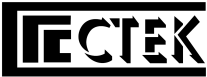 Утверждаю:директор НОЧУ ДПО «ЦПП «СТЕК»С.А. ГрадополовУтверждаю:директор НОЧУ ДПО «ЦПП «СТЕК»С.А. Градополов